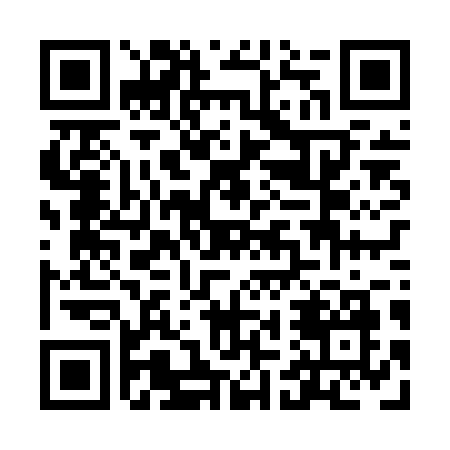 Prayer times for Port Colborne, Ontario, CanadaMon 1 Jul 2024 - Wed 31 Jul 2024High Latitude Method: Angle Based RulePrayer Calculation Method: Islamic Society of North AmericaAsar Calculation Method: HanafiPrayer times provided by https://www.salahtimes.comDateDayFajrSunriseDhuhrAsrMaghribIsha1Mon3:565:421:216:398:5910:452Tue3:575:431:216:398:5910:453Wed3:575:431:216:398:5910:454Thu3:585:441:216:388:5910:445Fri3:595:451:226:388:5810:436Sat4:005:451:226:388:5810:437Sun4:015:461:226:388:5810:428Mon4:025:471:226:388:5710:419Tue4:035:471:226:388:5710:4010Wed4:045:481:226:388:5610:4011Thu4:065:491:226:378:5610:3912Fri4:075:501:236:378:5510:3813Sat4:085:501:236:378:5510:3714Sun4:095:511:236:378:5410:3615Mon4:115:521:236:368:5310:3516Tue4:125:531:236:368:5310:3317Wed4:135:541:236:368:5210:3218Thu4:145:551:236:358:5110:3119Fri4:165:561:236:358:5010:3020Sat4:175:571:236:348:4910:2821Sun4:195:581:236:348:4910:2722Mon4:205:581:236:348:4810:2623Tue4:215:591:236:338:4710:2424Wed4:236:001:236:338:4610:2325Thu4:246:011:236:328:4510:2226Fri4:266:021:236:318:4410:2027Sat4:276:031:236:318:4310:1928Sun4:296:041:236:308:4210:1729Mon4:306:051:236:308:4110:1530Tue4:326:061:236:298:3910:1431Wed4:336:071:236:288:3810:12